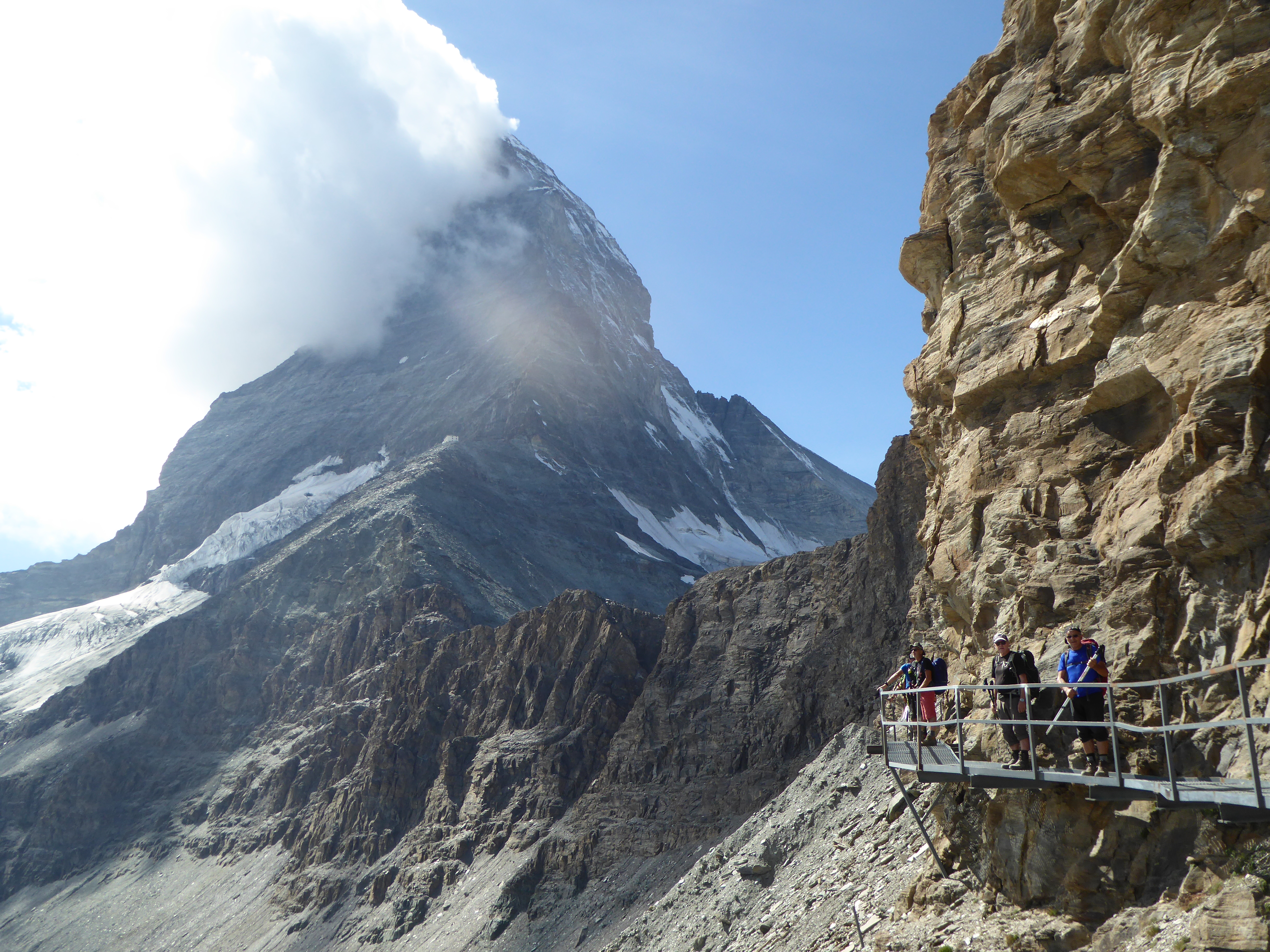 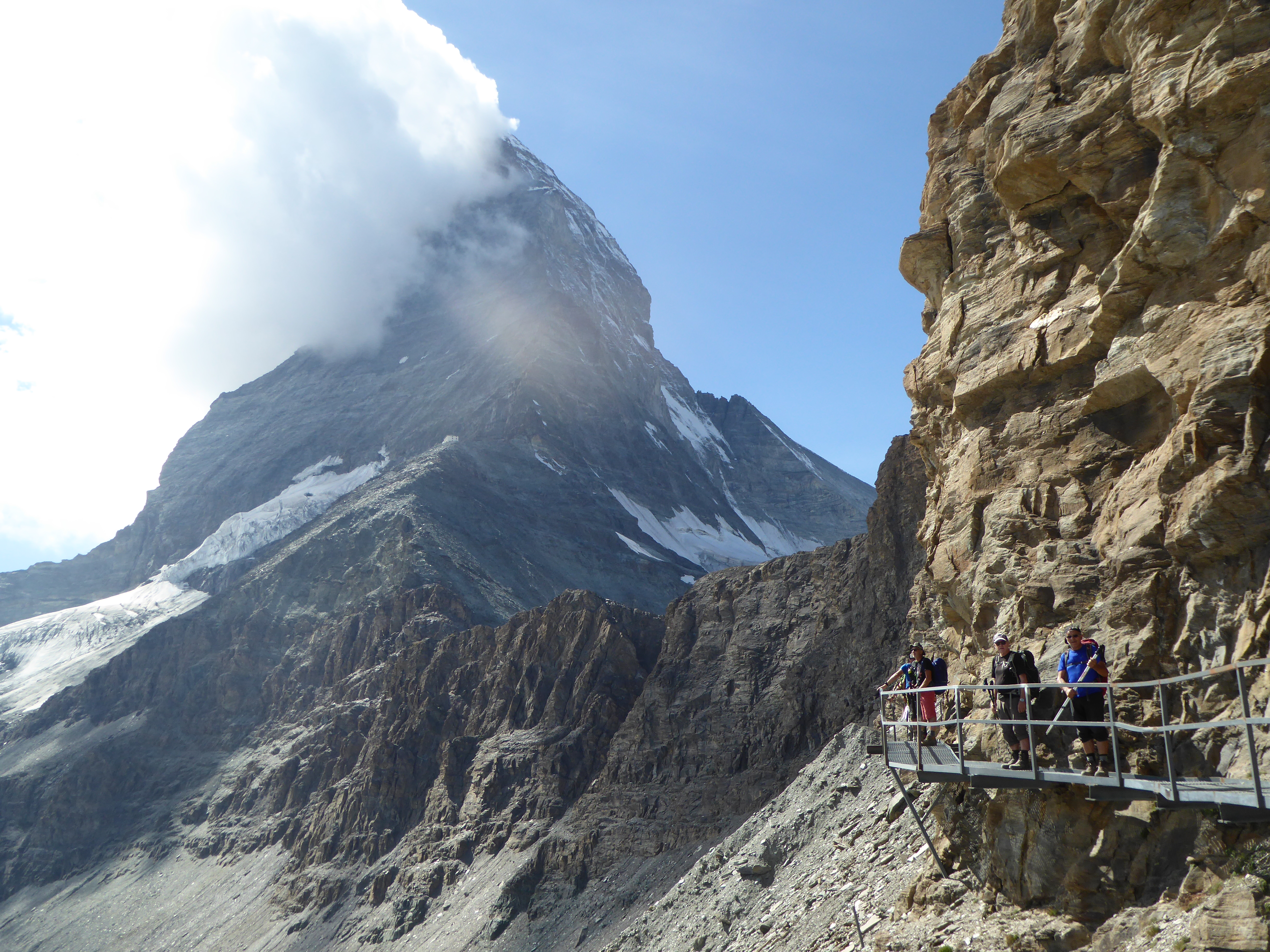 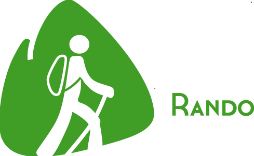 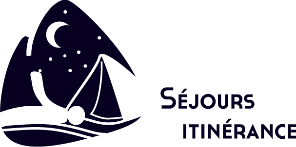 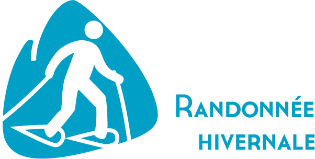 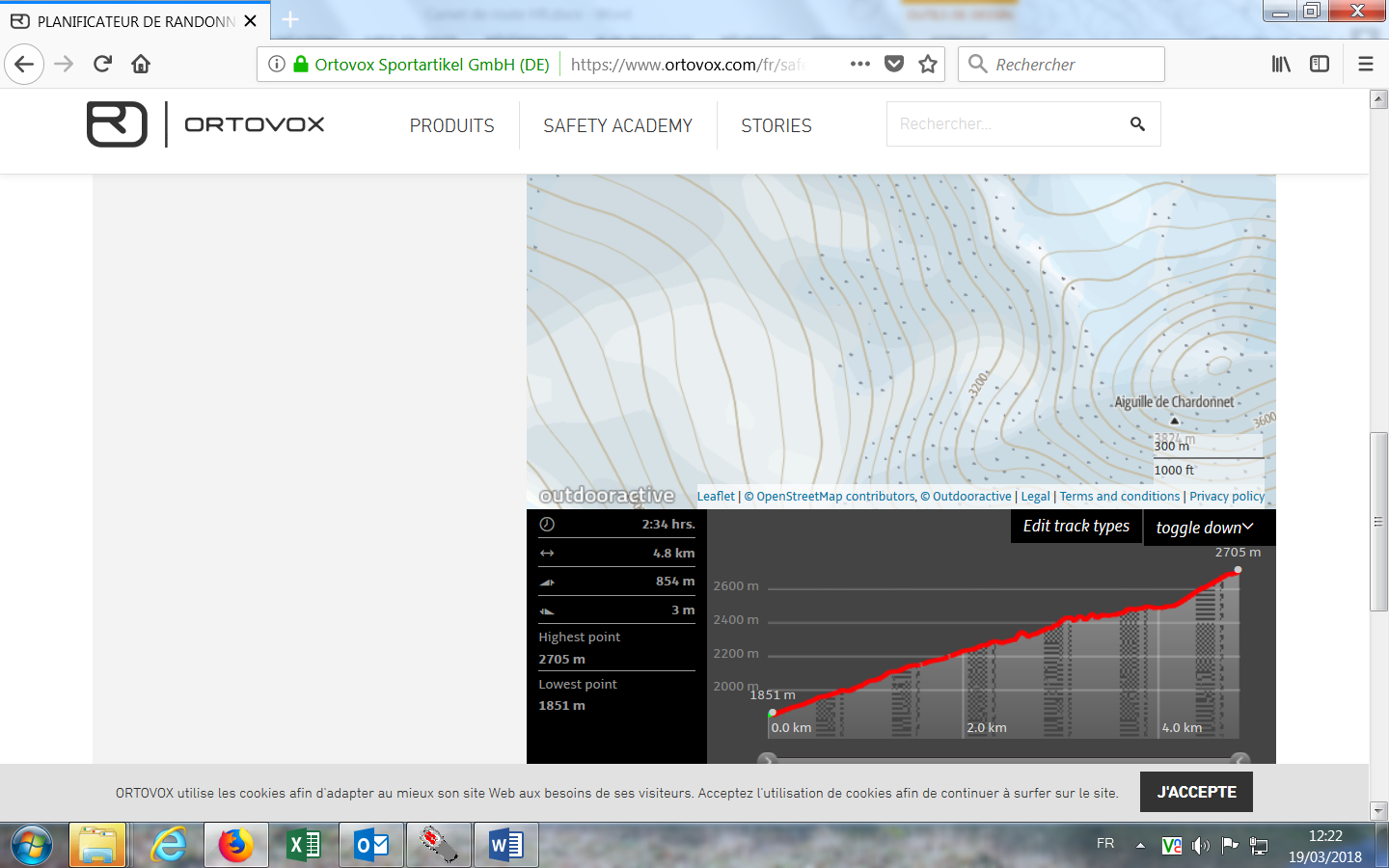 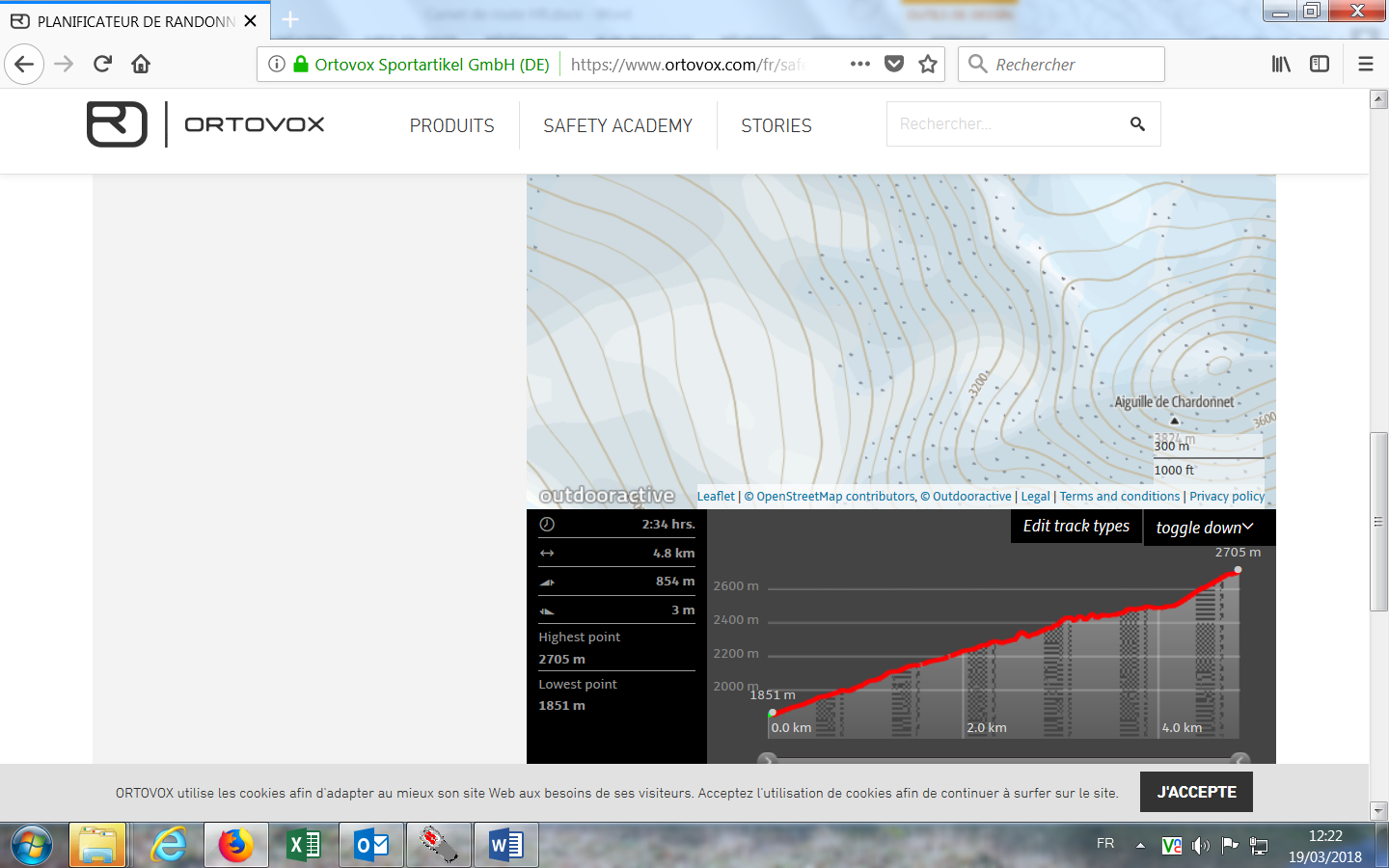 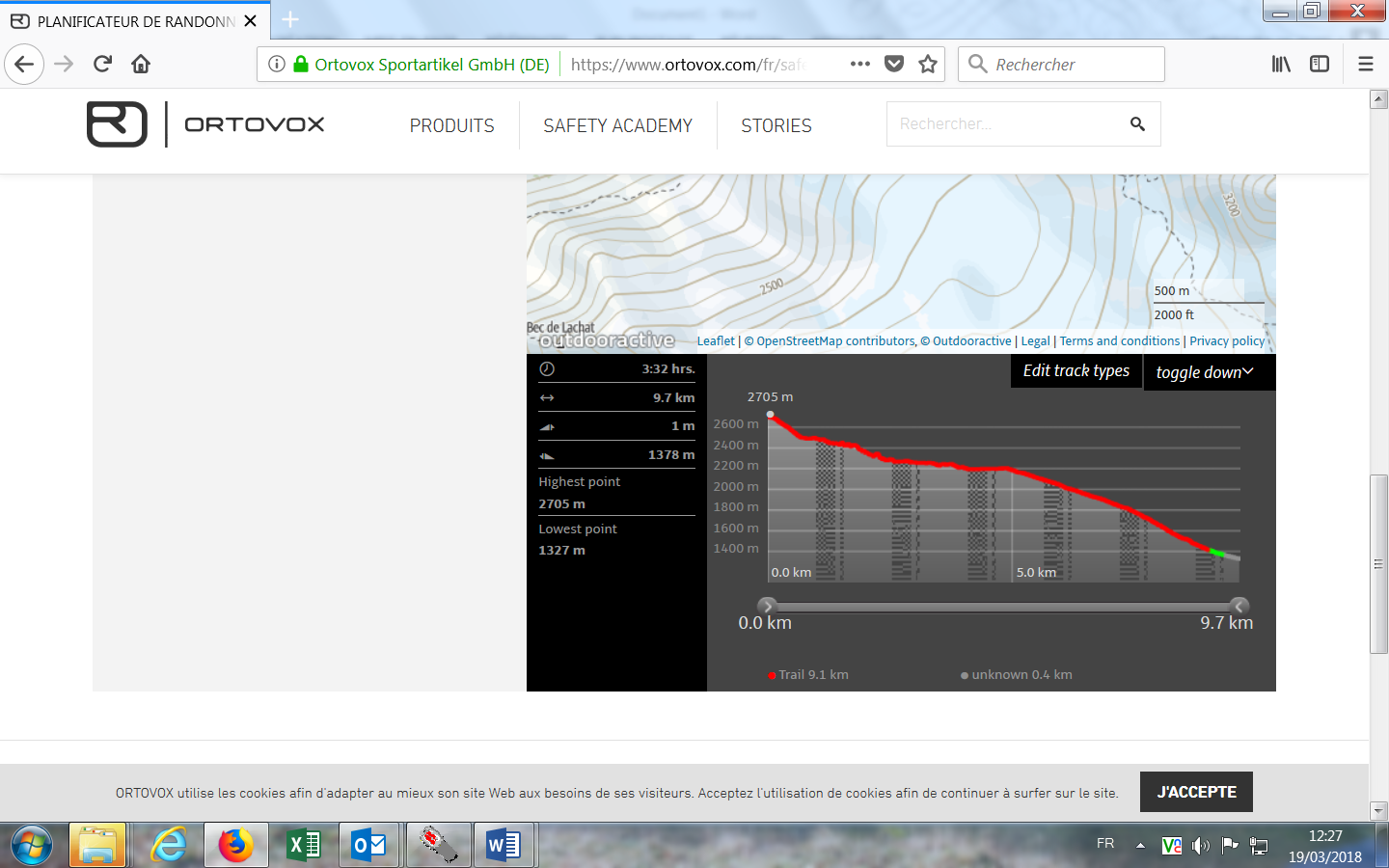 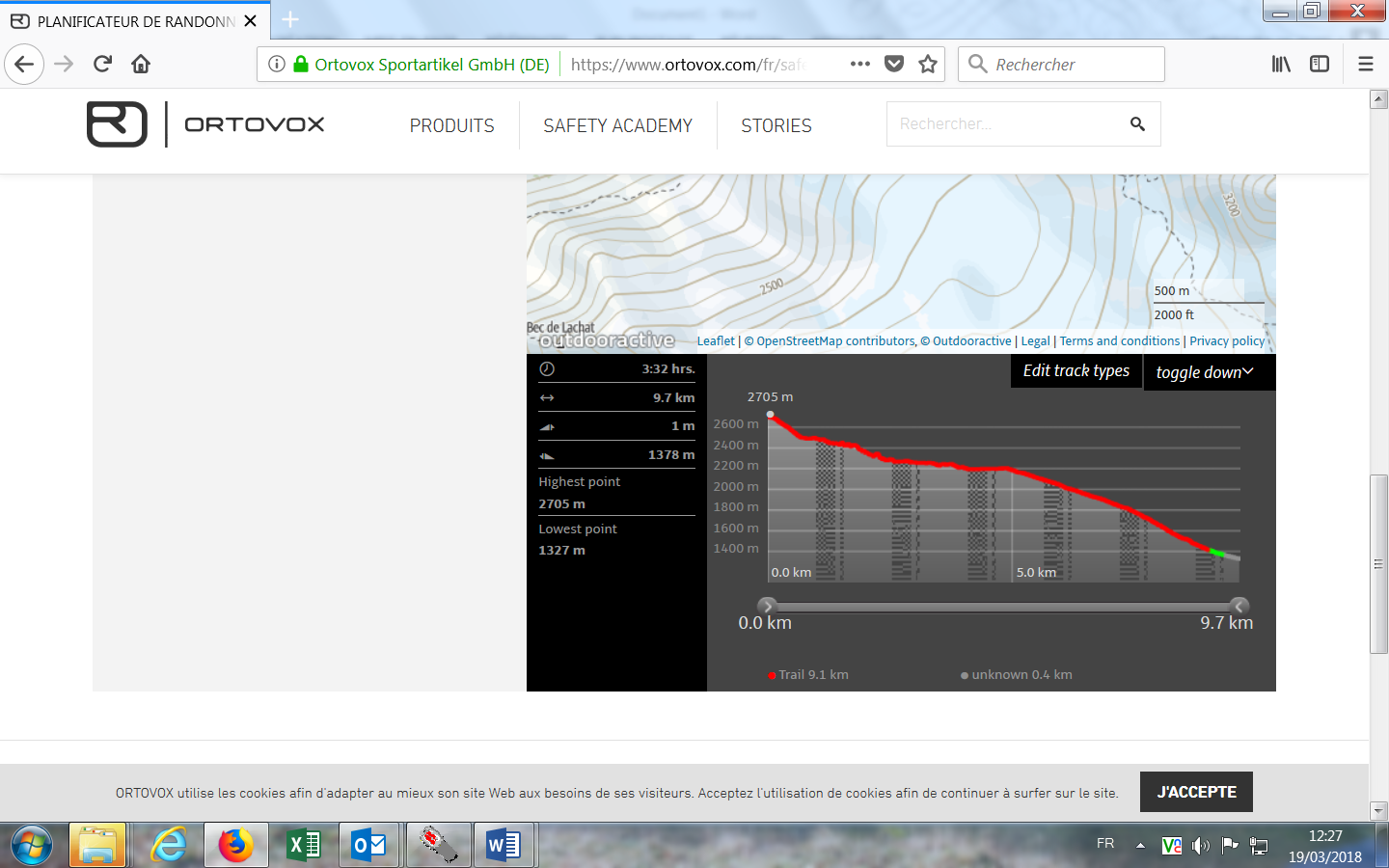     PROFIL ALTIMETRIQUE DU SEJOUR00     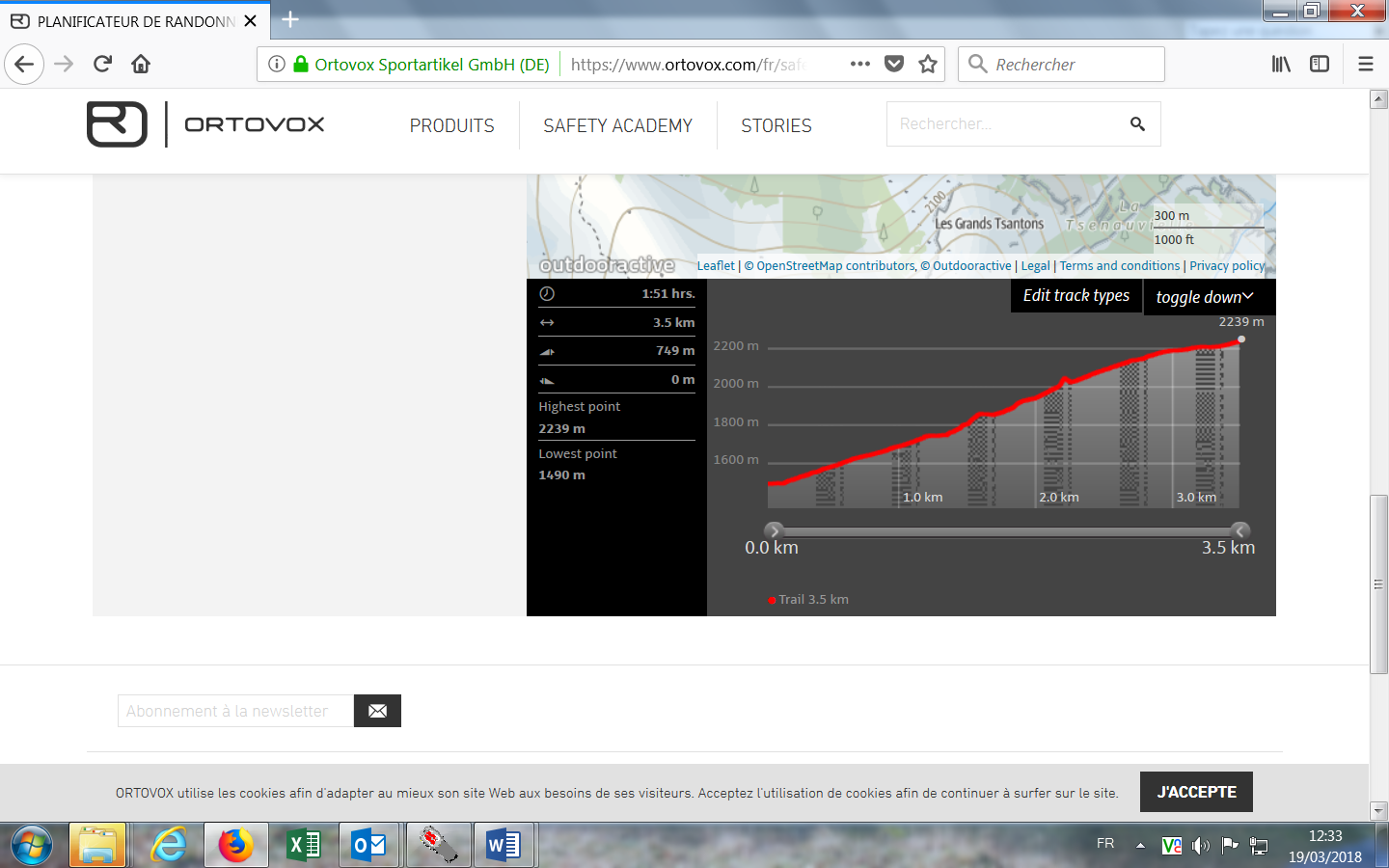 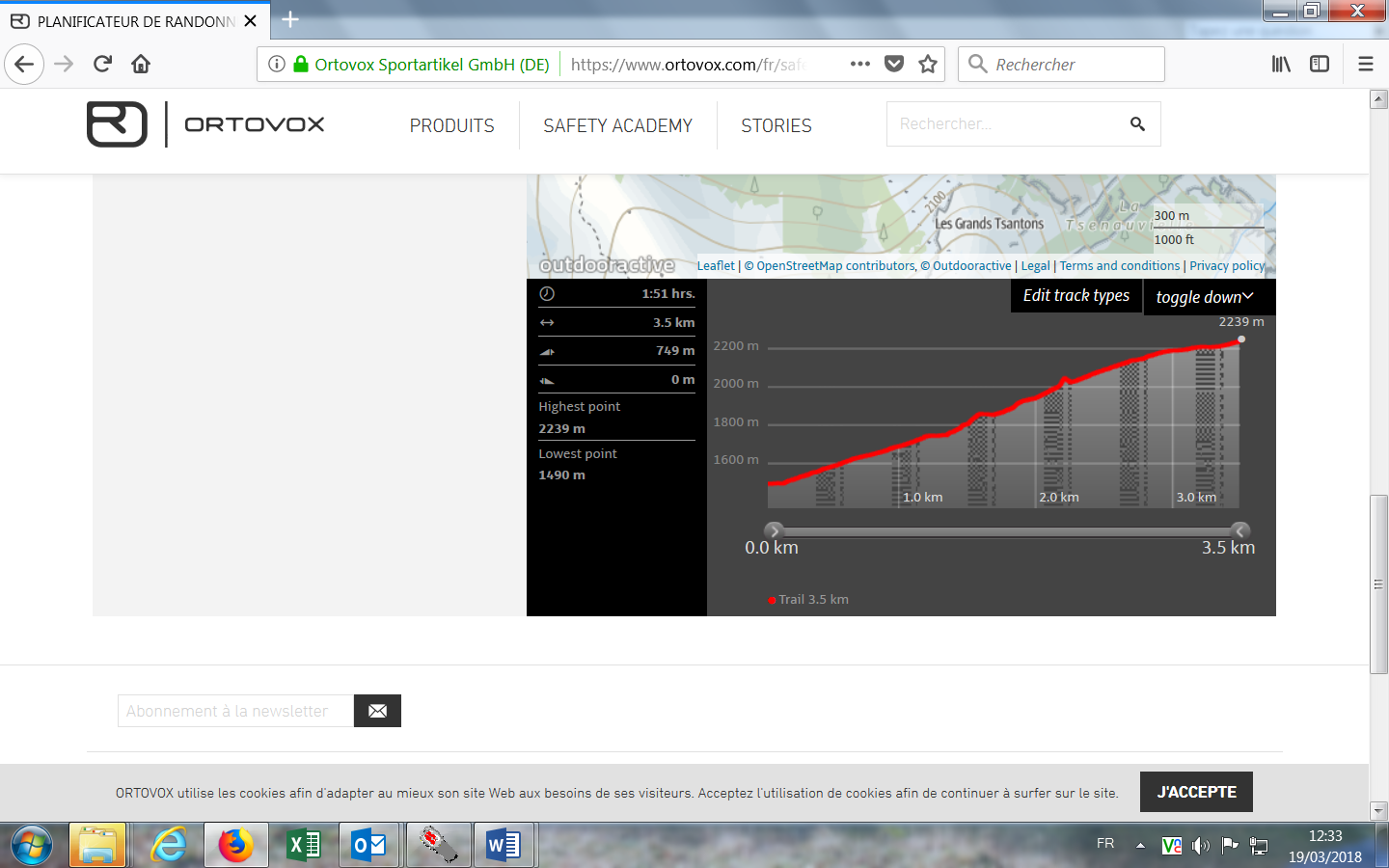 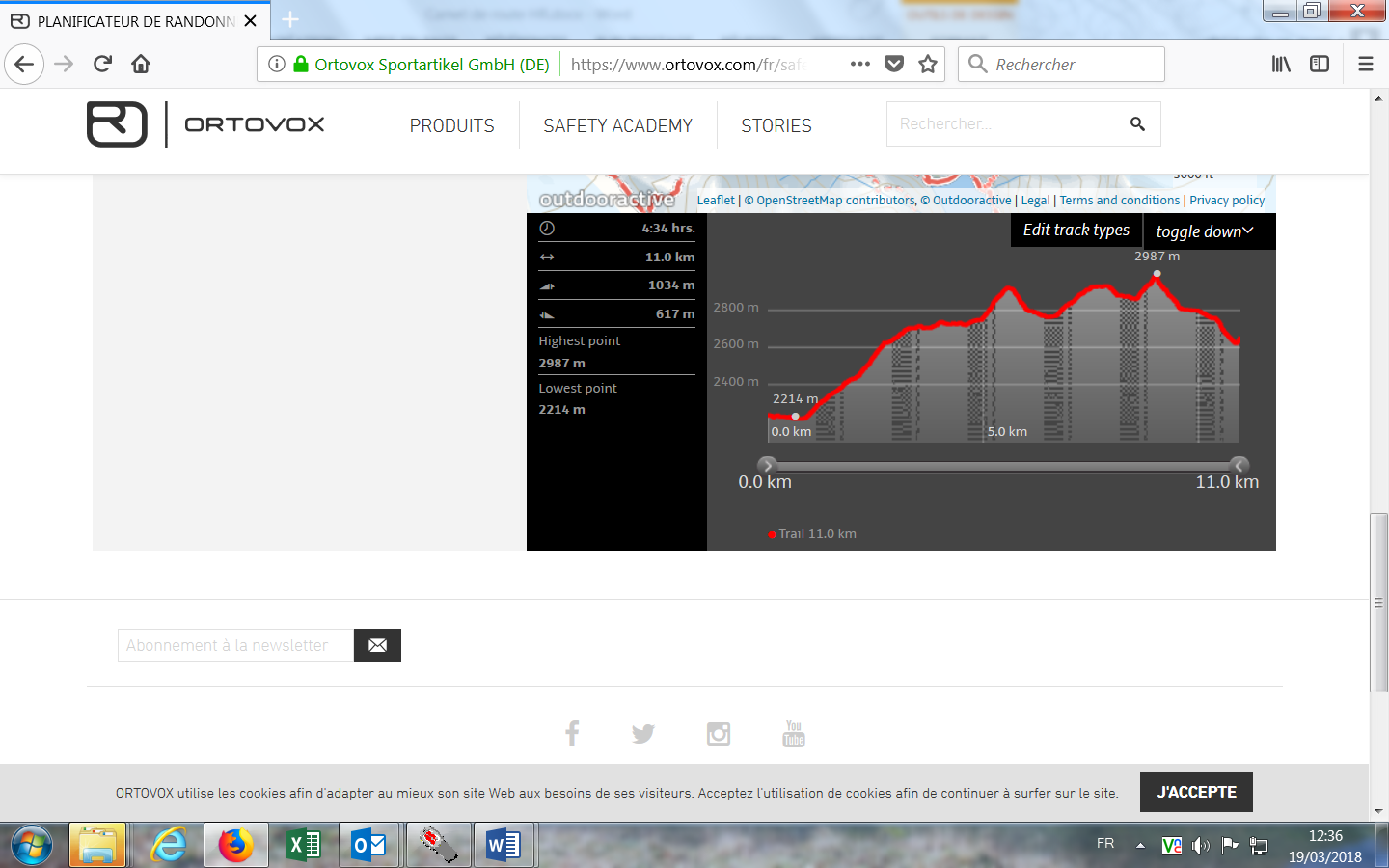 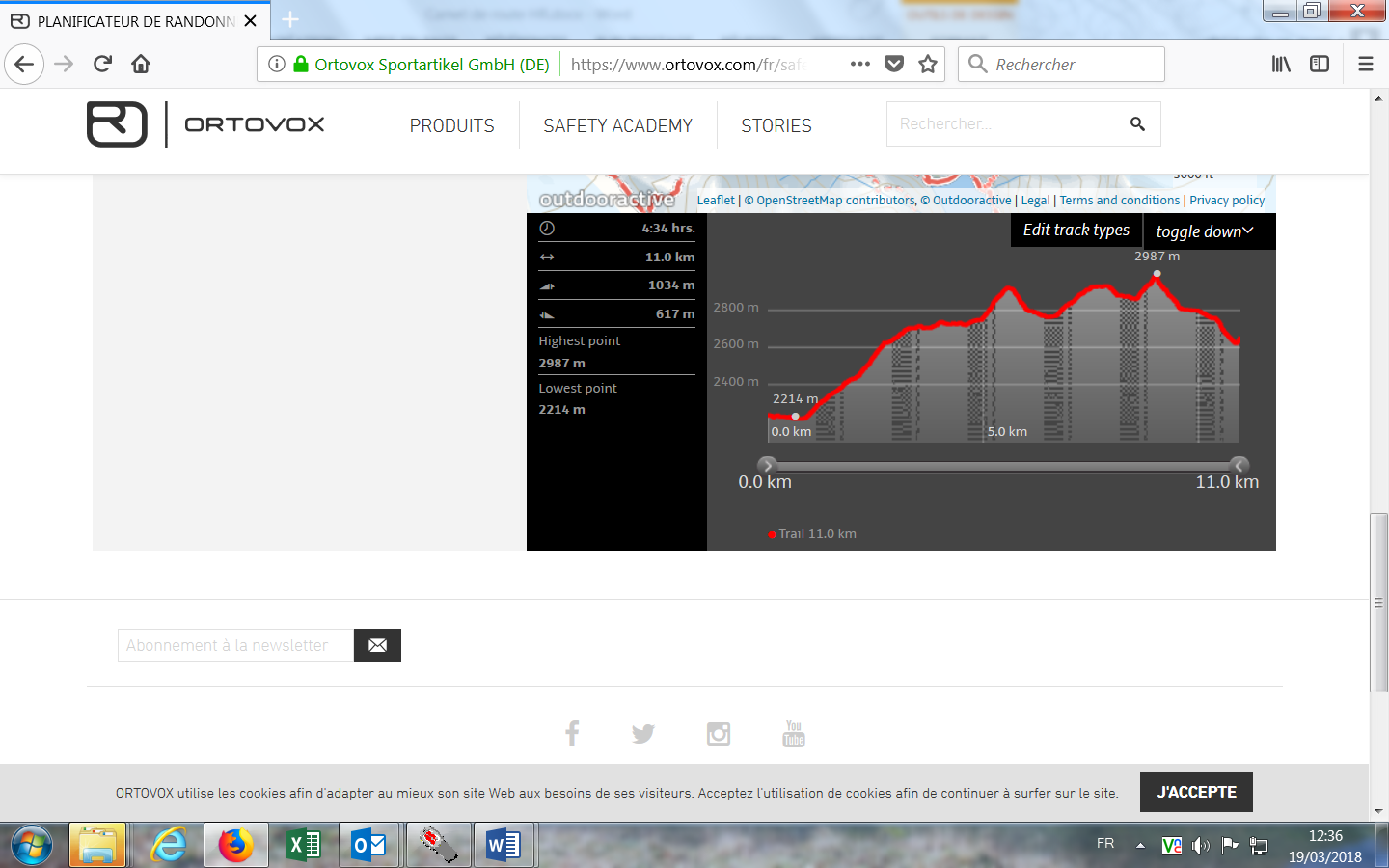 																																																																	    PROFIL ALTIMETRIQUE DU SEJOUR00     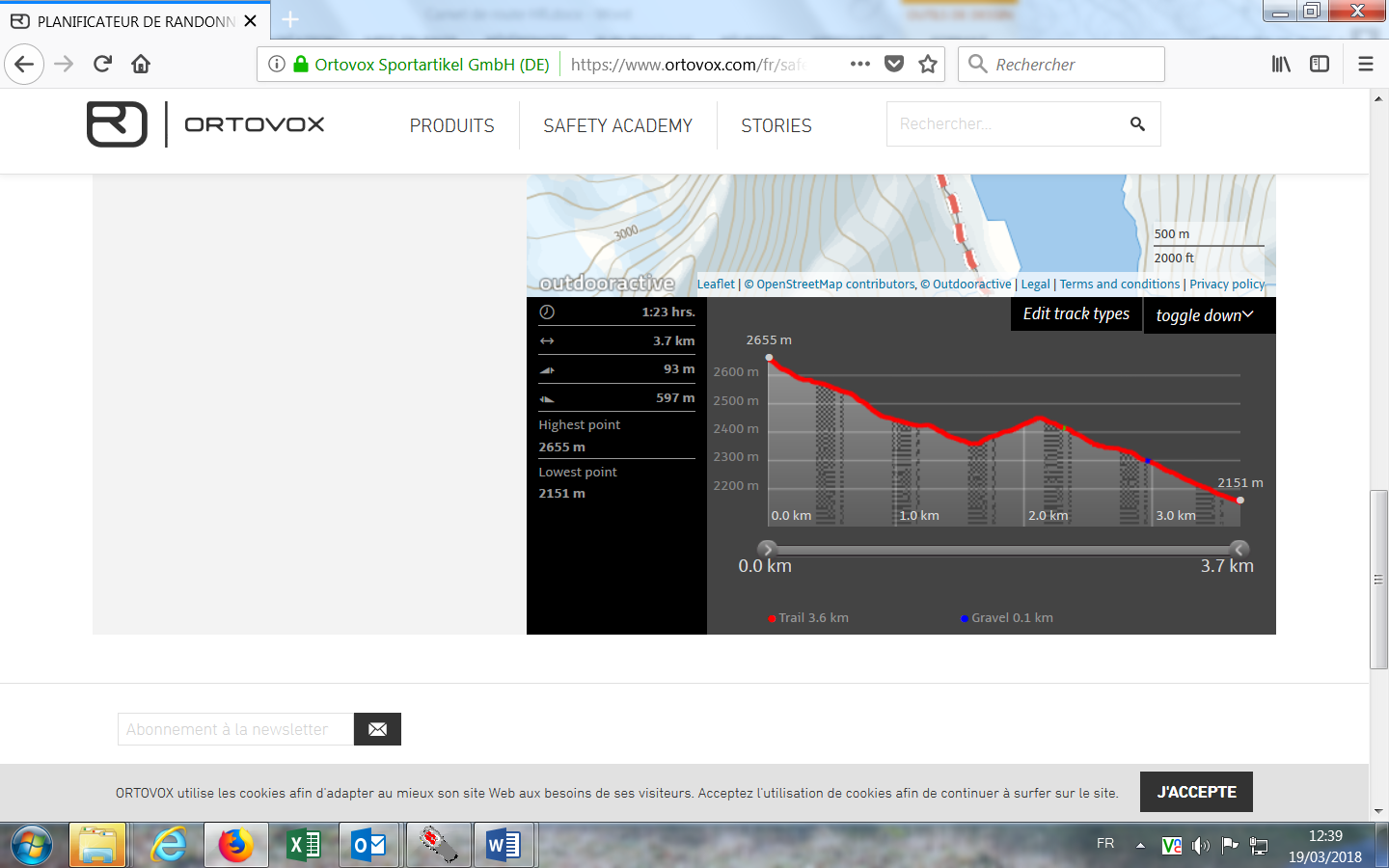 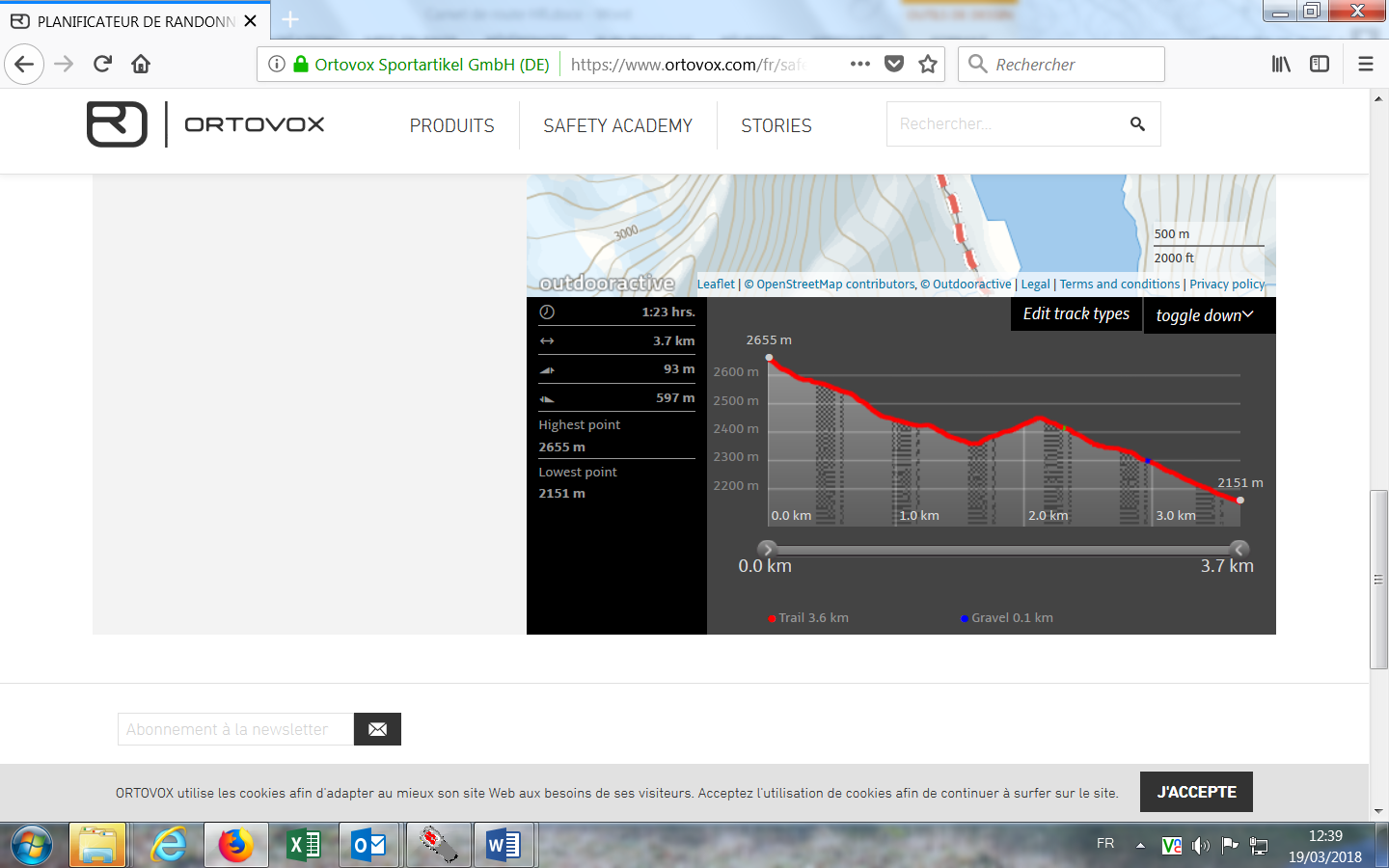 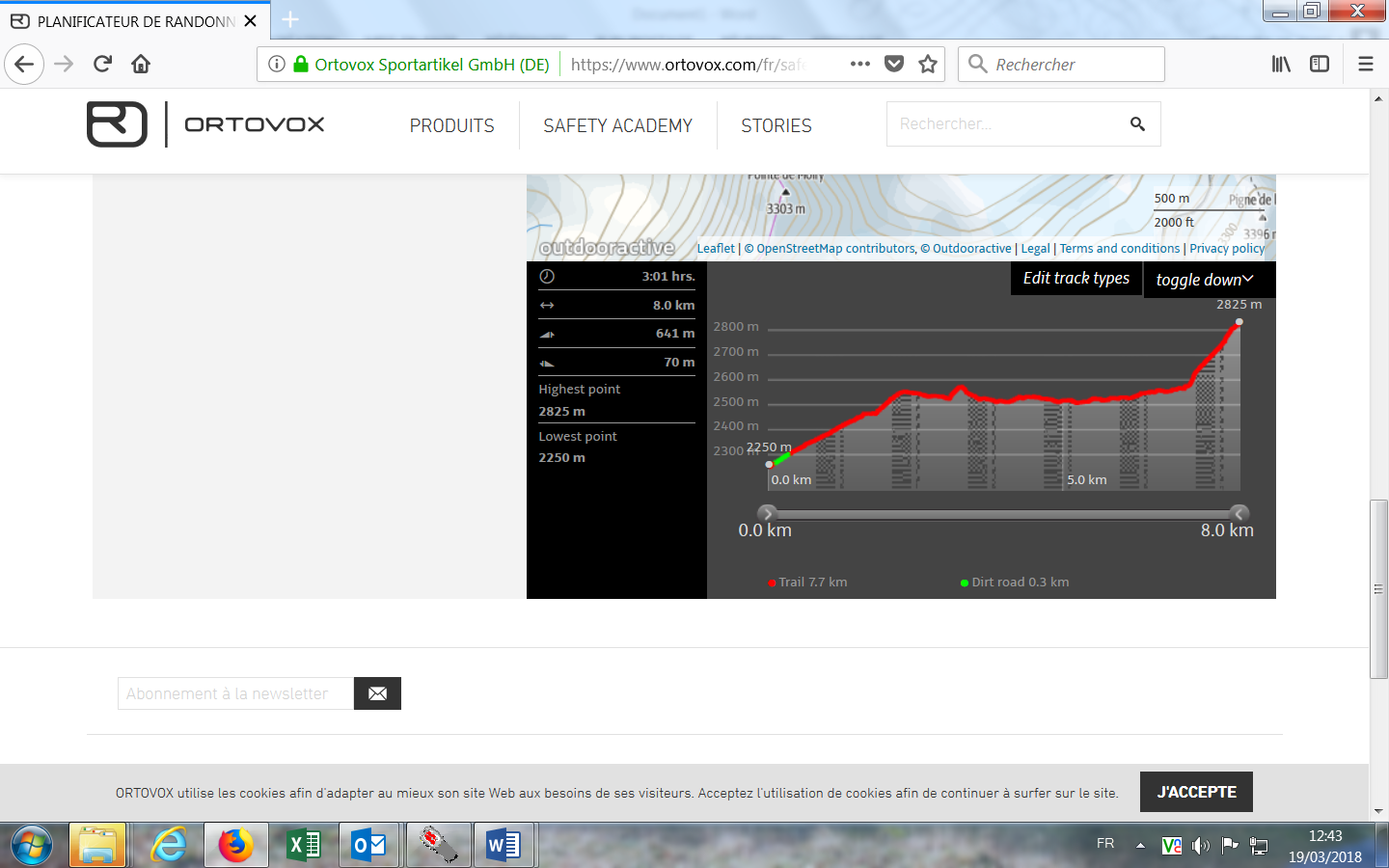 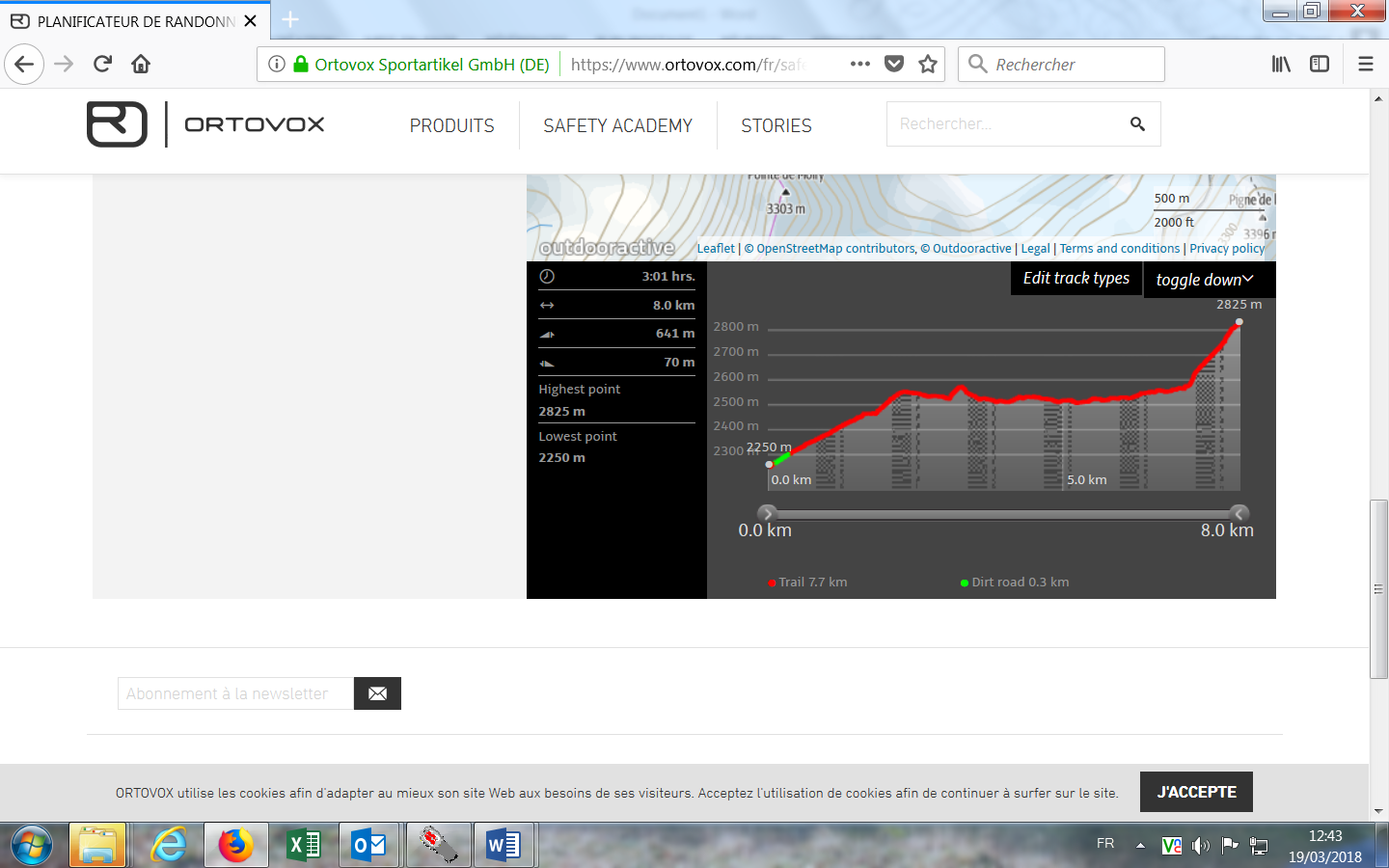     PROFIL ALTIMETRIQUE DU SEJOUR00     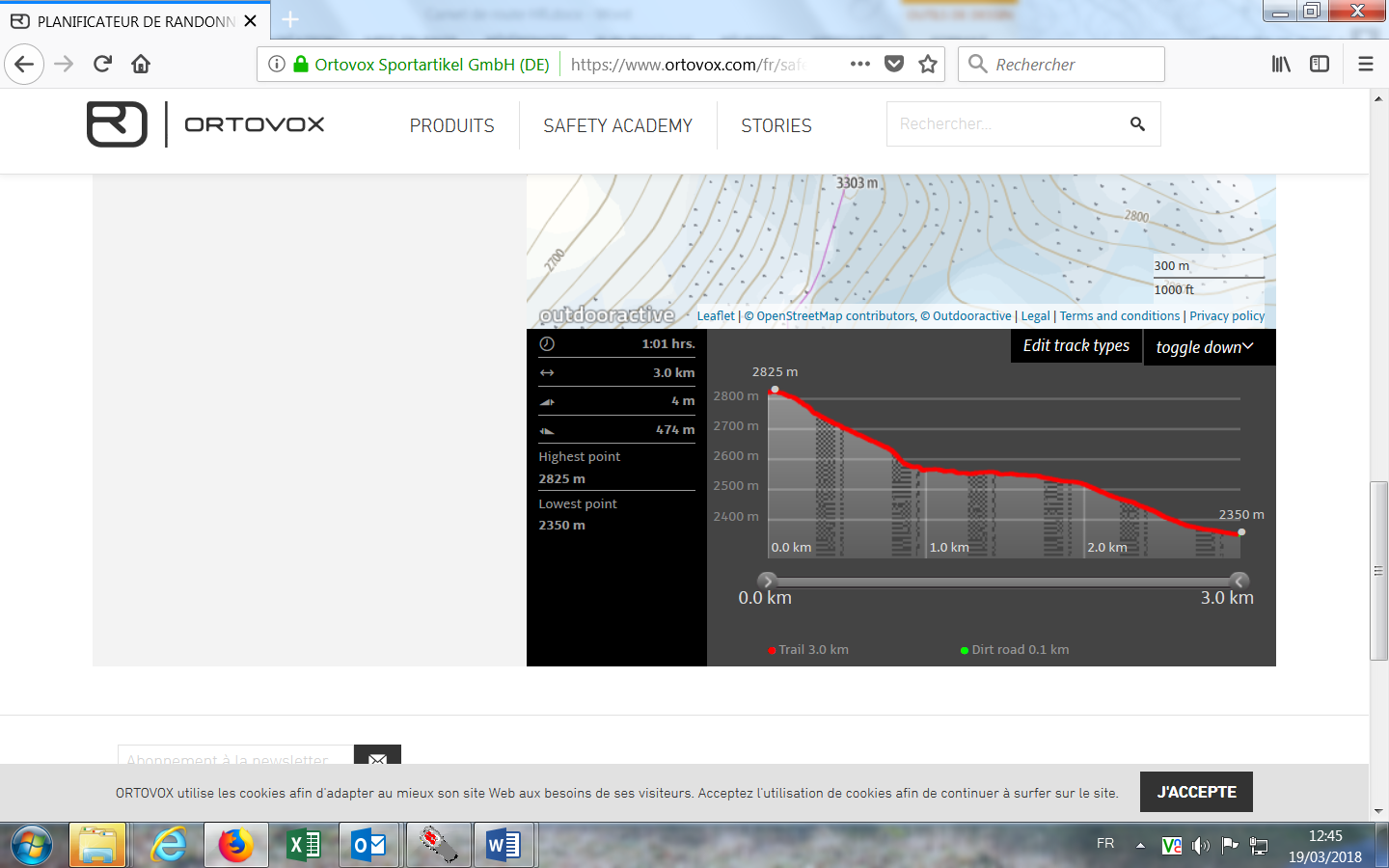 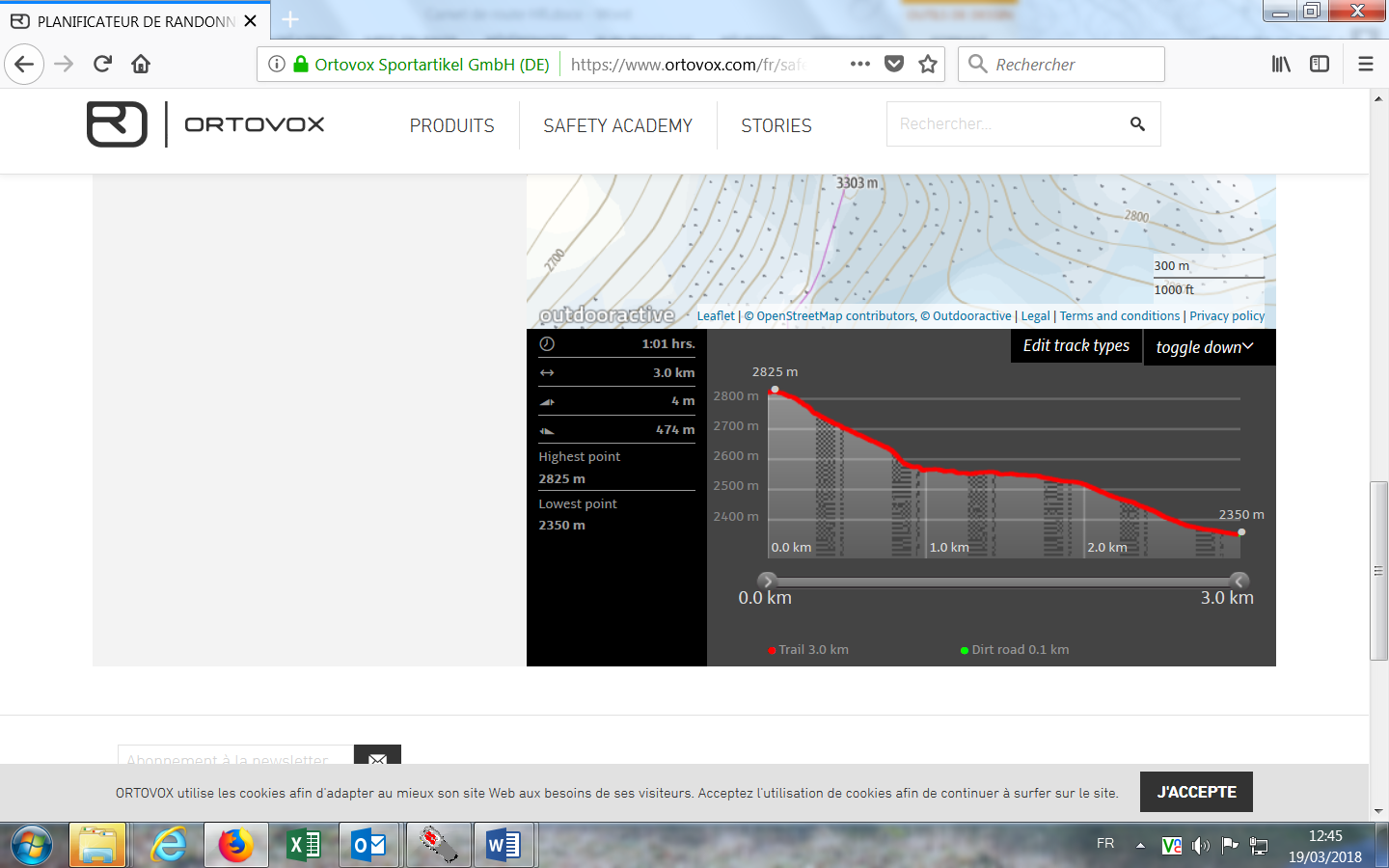 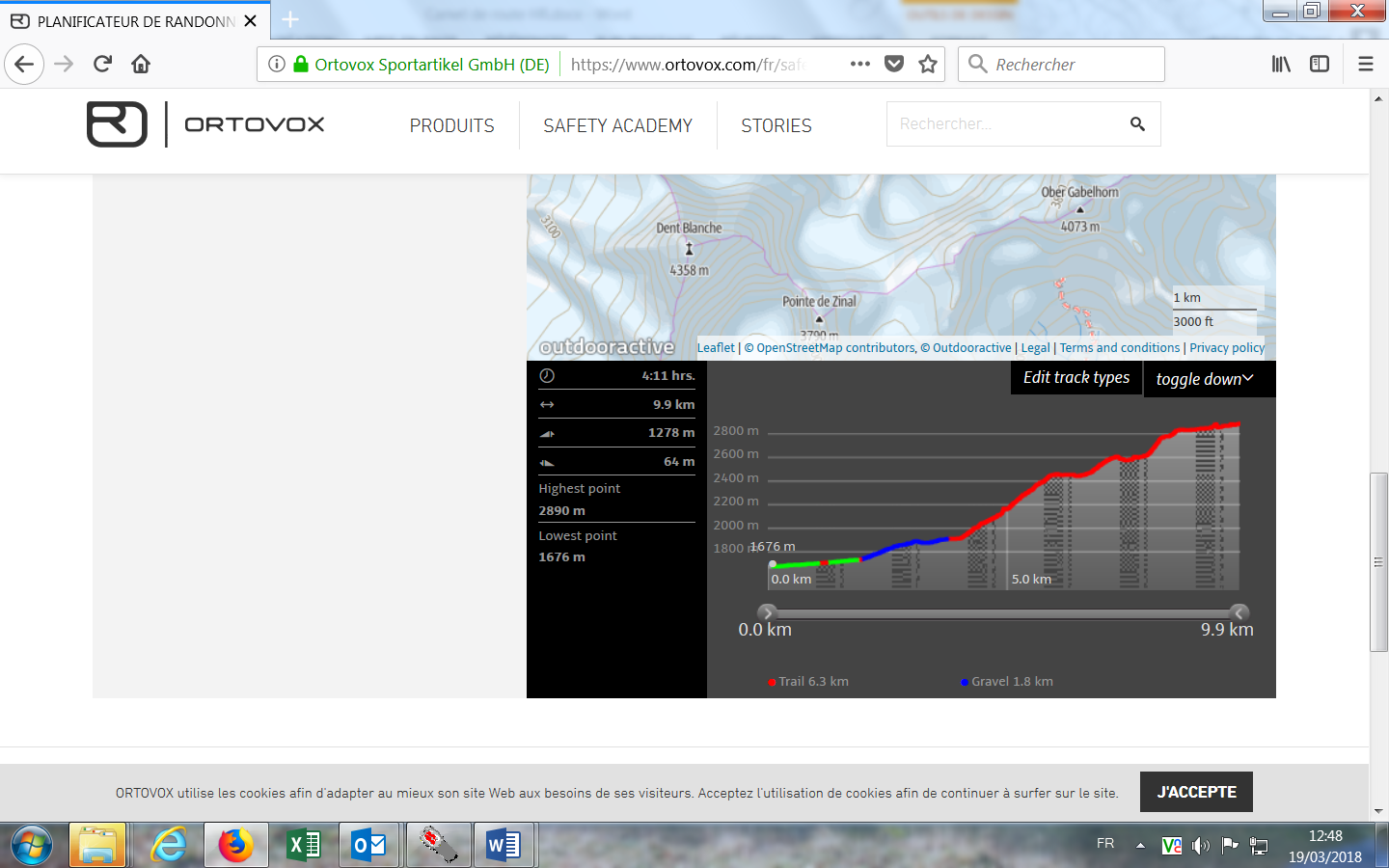 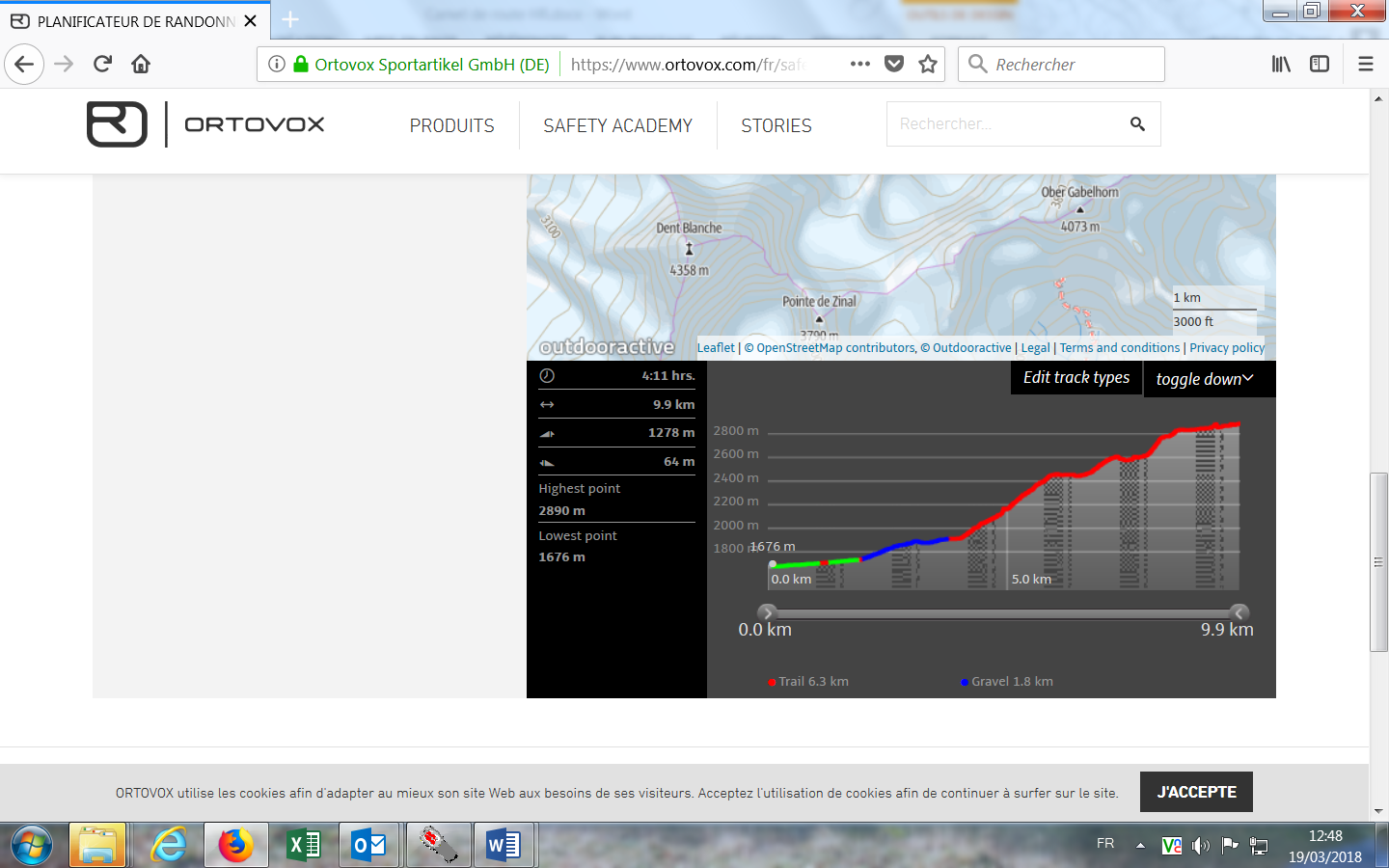     PROFIL ALTIMETRIQUE DU SEJOUR00     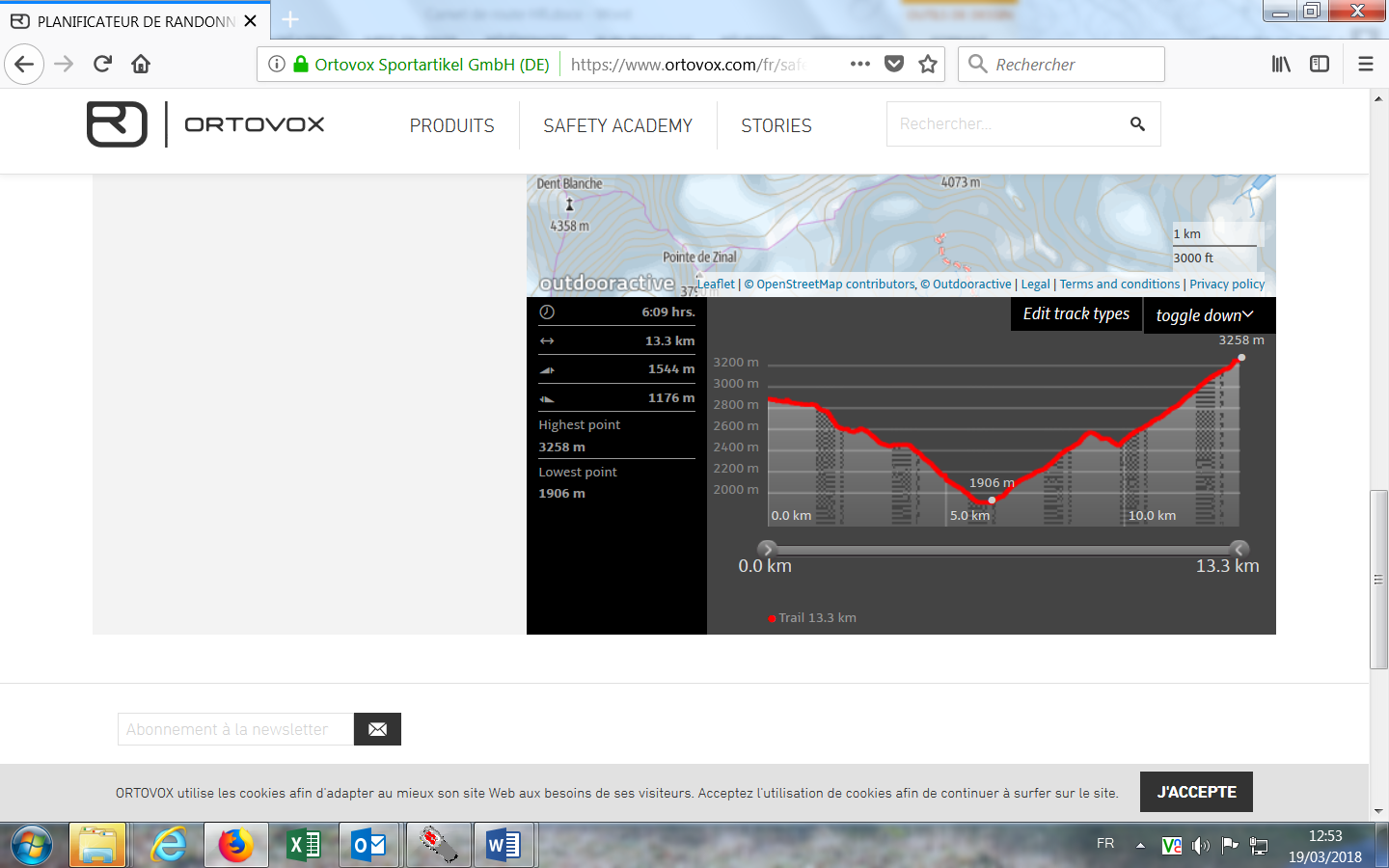 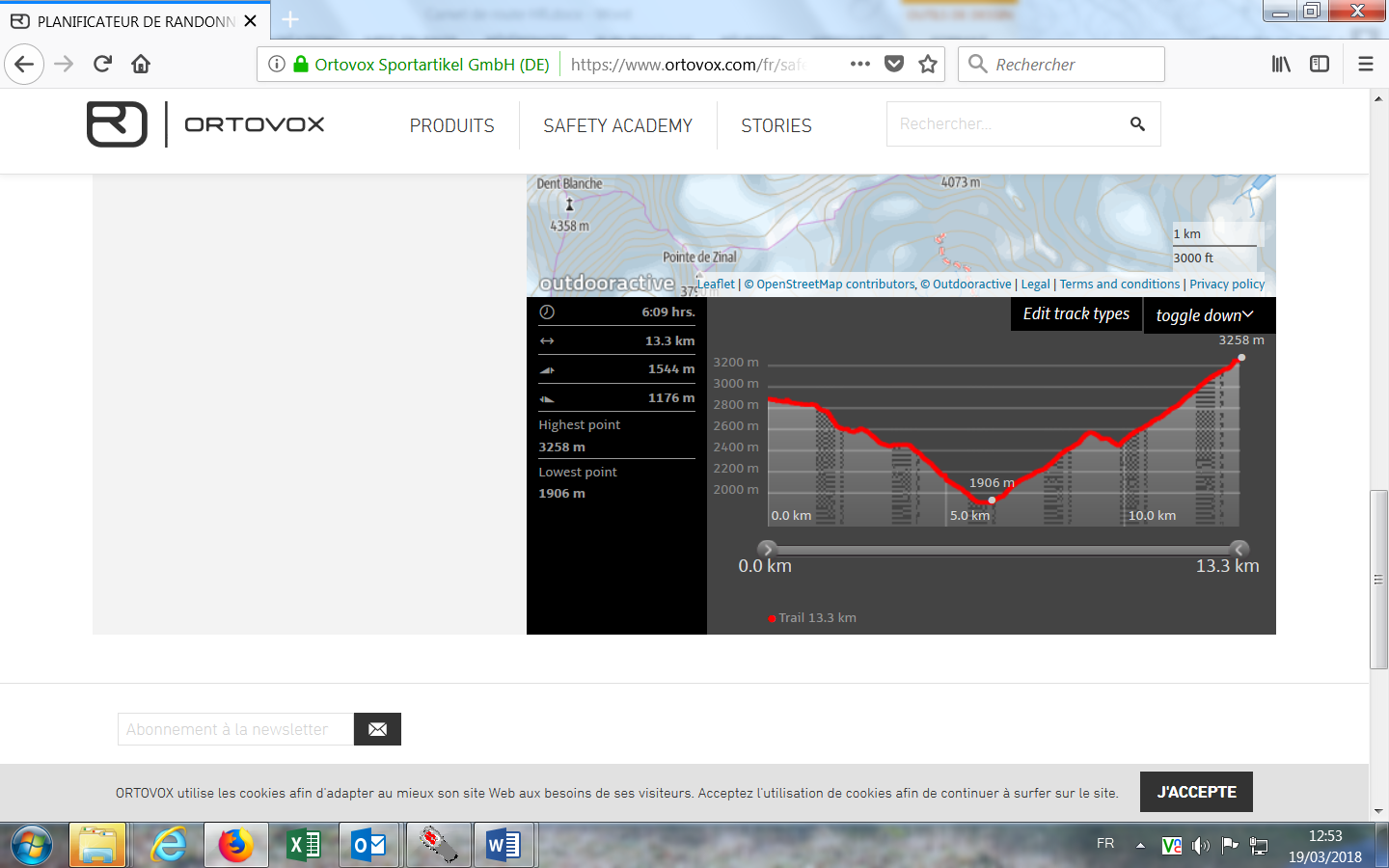 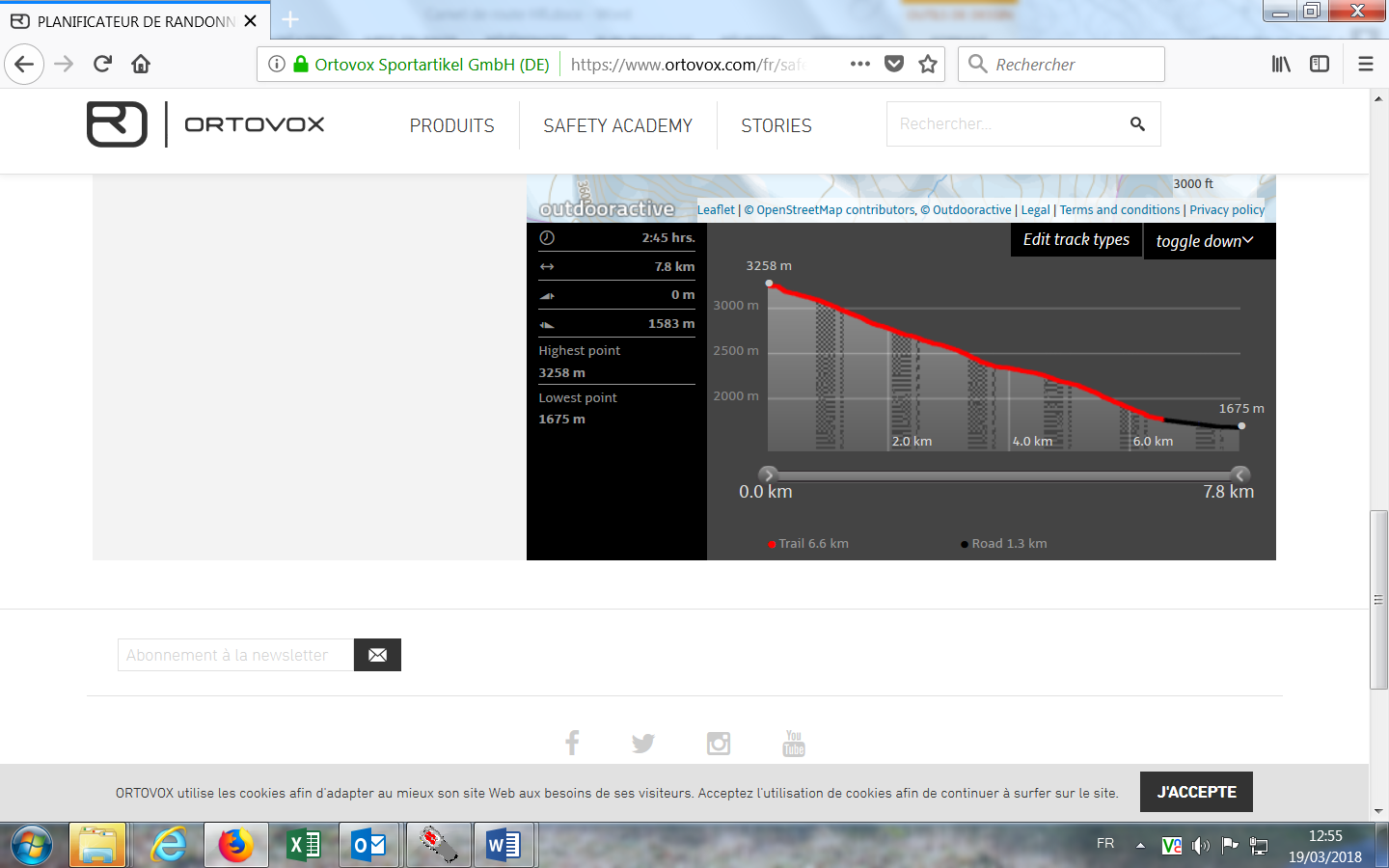 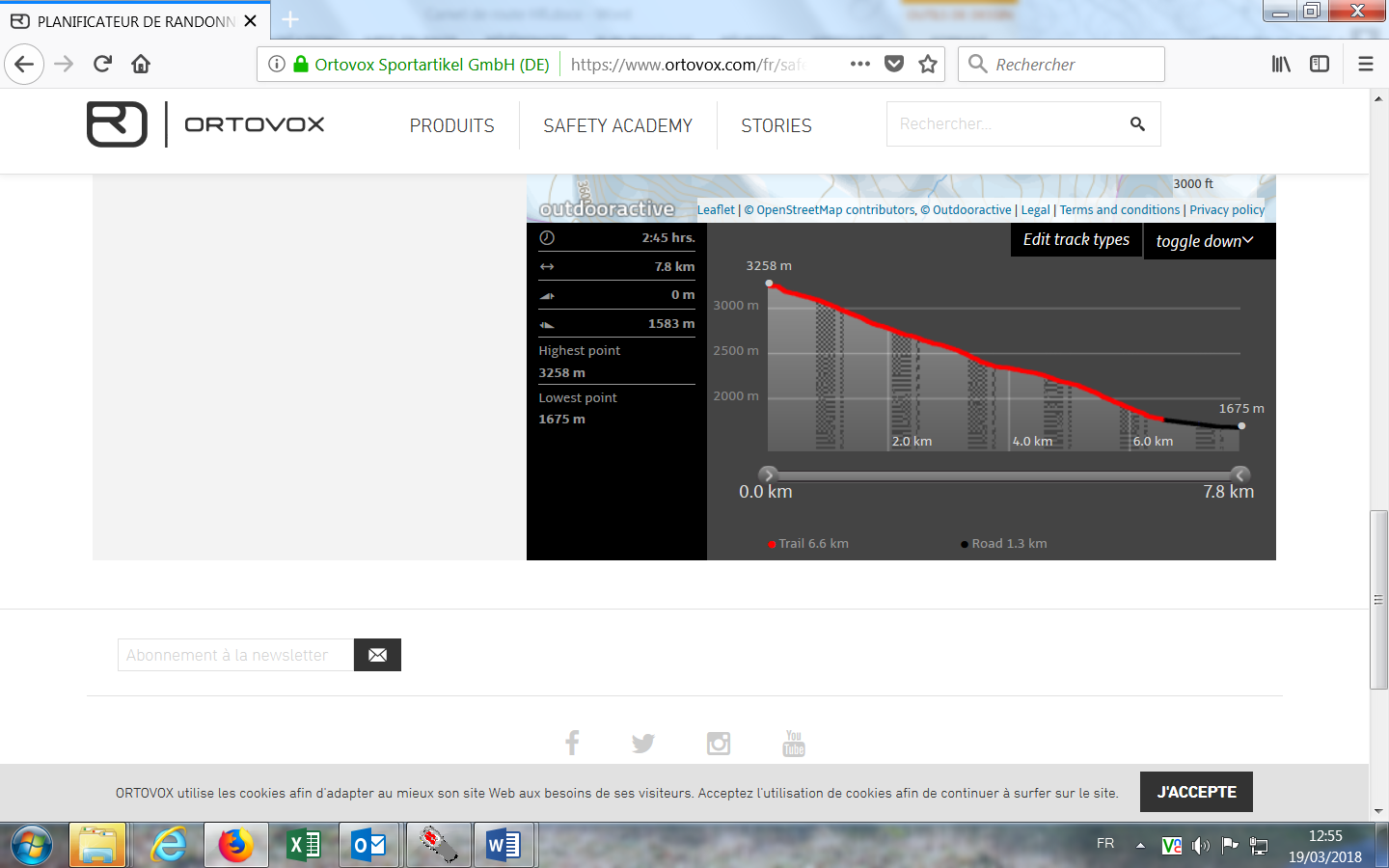     PROFIL ALTIMETRIQUE DU SEJOUR00     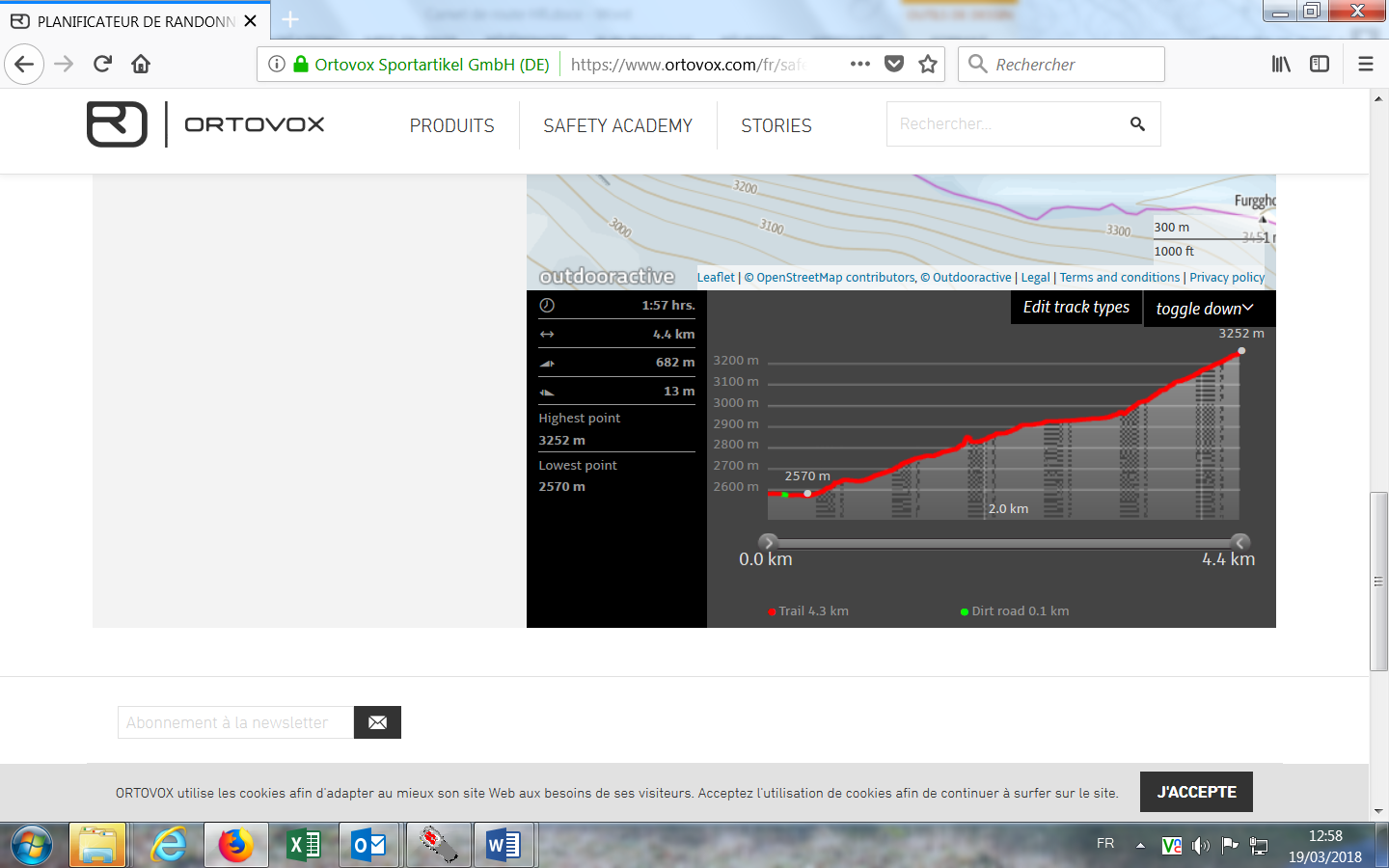 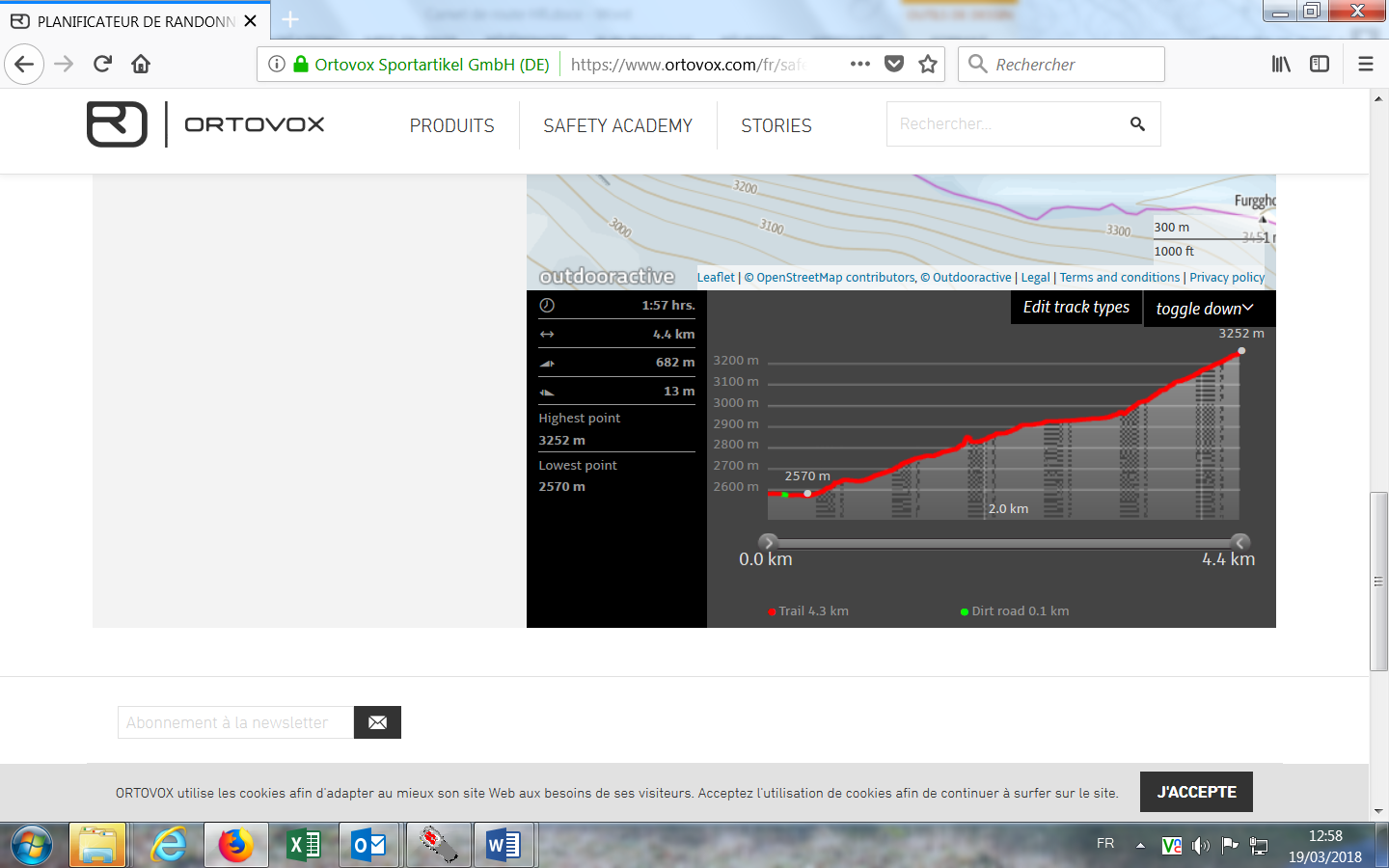 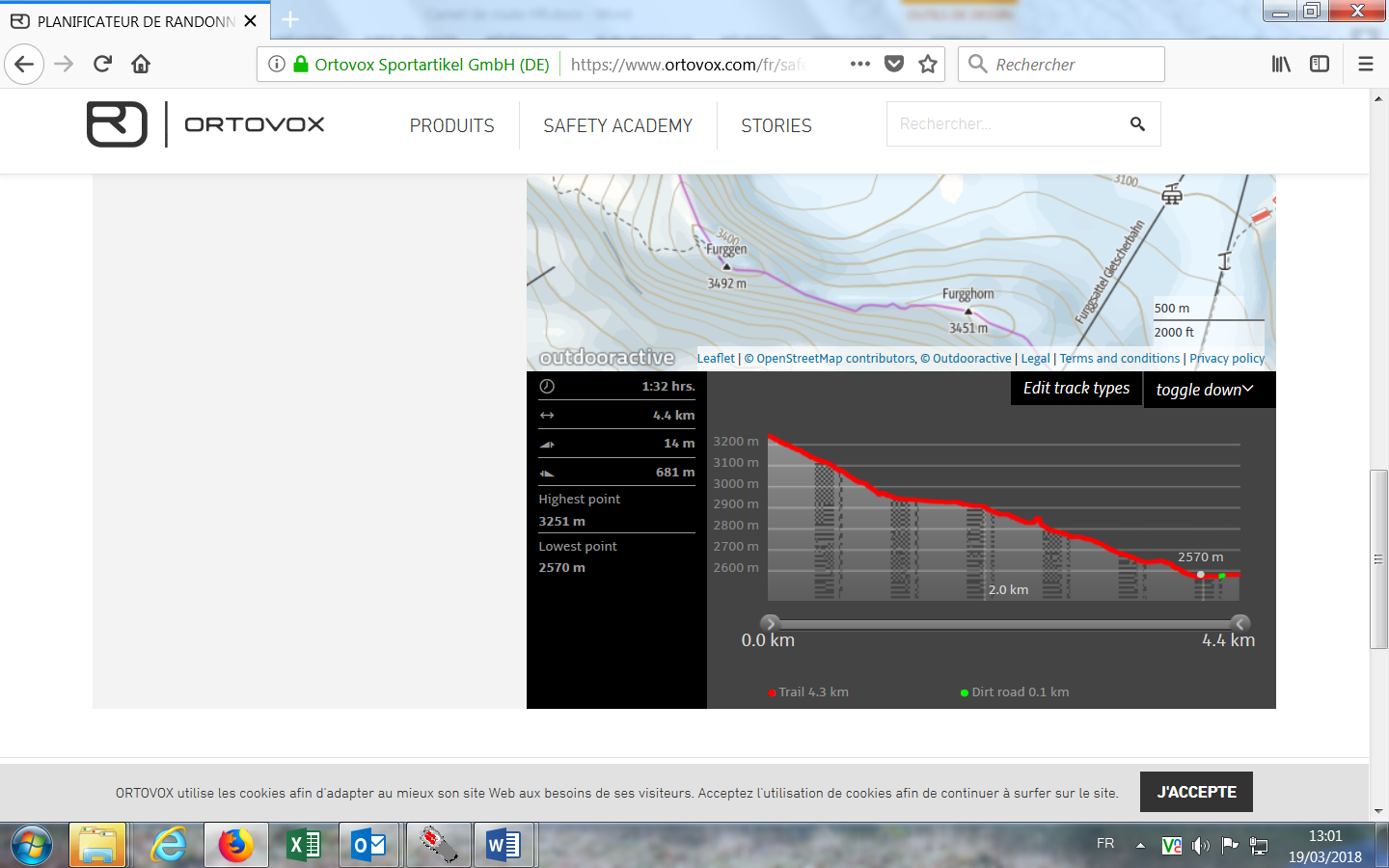 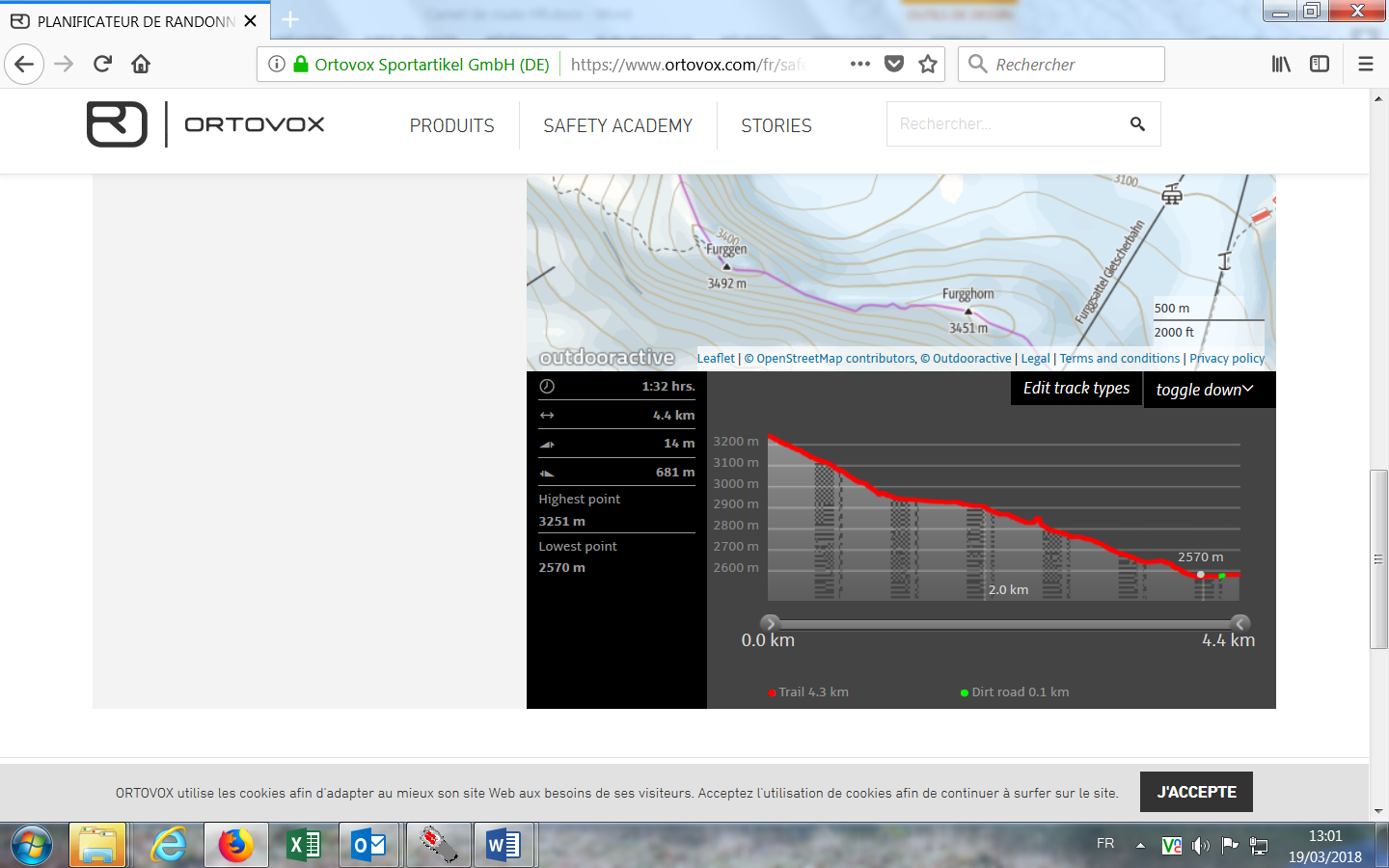     PROFIL ALTIMETRIQUE DU SEJOUR00     